济南市生活垃圾分类工作领导小组文件济分类发〔2020〕1号 关于开展生活垃圾分类“行业+城管”督导工作的通知各成员单位、各区县生活垃圾分类工作领导小组：为贯彻落实市委、市政府主要领导批示精神，加快推进我市垃圾分类工作，全面完成国家阶段性考核任务目标，依据《济南市2019-2020年垃圾分类工作实施方案》（济政办发〔2019〕55号）、《关于推进党政机关等公共机构生活垃圾分类工作的通知》（国管节能〔2017〕180号）、《关于在医疗机构推进生活垃圾分类管理的通知》（国卫办医发〔2017〕30号）、《关于在学校推进生活垃圾分类管理工作的通知》（教发厅〔2018〕2号）等相关要求，在前期市城管局包区挂办督导的基础上，开展行业督导，现就有关事宜通知如下：    一、督导时间    2020年7月24日开始，长期督导。二、督导分组市生活垃圾分类工作领导小组15个成员单位，将按照不同行业分成9个行业督导组，包挂督导相关行业垃圾分类工作推进情况（详细分组见附件1）。各督导组排名在第一位的单位分管负责同志为该组组长，市城管局各包区挂办督导组负责做好行业督导组在本辖区督导时的垃圾分类业务指导和配合督导。三、督导内容（一）制度建设方面。切实履行主体责任，根据相关标准、要求，制订完善本单位垃圾分类有关制度，明确内部垃圾分类管理岗位和职责，建立专（兼）职垃圾分类督导员等情况。（二）宣传引导方面。通过宣传栏、公示牌、红黑榜等，在本业态单位内部大力普及垃圾分类知识，做到知晓率、参与率双100%，教育引导本单位干部职工减少一次性用品使用，养成主动分类、自觉减量、准确投放的行为习惯。（三）分类成效方面。按照有害垃圾、可回收物、其他垃圾分类类别，根据各类垃圾实际产生量，设置数量充足的分类垃圾收集容器，规范做好垃圾分类投放收集贮存工作，建立完善的垃圾分类台账制度，详实记录垃圾种类、数量、去向等信息，并与收运单位做好交接、登记和信息共享工作。（四）厨余垃圾方面。集中供餐的单位或易产生厨余垃圾的商超、农贸市场等单位，应增加厨余垃圾分类类别，配置数量充足的厨余垃圾收集容器。其中，党政机关单位食堂和厨余垃圾产生量达到一定规模的餐饮单位、大型农贸市场等，鼓励实施厨余垃圾就地处理。其他产生厨余垃圾的单位，应与具备处理资质的企业签订收运处置协议，委托其处理，并建立台账制度，记录厨余垃圾产生数量及处理去向。四、督导程序（一）督导前培训，明确督导内容。7月23日前，市生活垃圾分类工作领导小组办公室组织各成员单位召开培训会，对9个督导组如何开展督导工作进行安排部署，明确督导的内容和标准。（二）多形式结合，全方位督导检查。采取明察暗访、随机抽查、突击检查等方式，开展上下联动、全方位的督导检查，全面、准确的掌握我市各行业垃圾分类开展情况及存在的突出问题。原则上每周至少开展一次现场督导检查。（三）反复督导检查，督促整改落实。对督导检查中发现的问题，要及时向被督导单位反馈，能立即整改的要督促被督导单位立即整改，不能立即整改的要明确整改时限、整改措施，并纳入后续督导检查内容进行反复督导，直至整改完毕。（四）及时反馈信息，注重结果运用。各督导组对督导检查情况、被督导单位存在的问题和整改情况等每周要形成督导检查报告，经督导组组长签字后报市生活垃圾分类工作领导小组办公室，由其统一汇总后报市委、市政府。市生活垃圾分类工作领导小组将结合检查督导情况，适时召开工作协调会、点评会，重点解决垃圾分类推进过程中遇到的困难和问题。五、严守工作纪律严格执行中央八项规定精神和保密规定，工作方案、相关视频资料等不得上网外传。督导所需车辆由各督导组责任单位负责保障，具体督导工作开展由各督导组组长负责统筹安排。 请各相关单位确定一名督导负责人和一名联络员，于2020年7月20日前，将名单（姓名、职务、联系方式）报市生活垃圾分类工作领导小组办公室。联系人：陈娟，电话：89735031，邮箱：jnscgjsflb@jn.shandong.cn。附件：1. 济南市垃圾分类工作行业督导分工表2.市城管局垃圾分类“包区挂办”督导组分工表3.各业态垃圾分类督导测评体系4.济南市生活垃圾分类简明指引      5.垃圾分类指导督导情况反馈表济南市生活垃圾分类工作领导小组2020年7月16日     附件1济南市垃圾分类工作行业督导分工表附件2市城管局垃圾分类“包区挂办”督导组分工表附件3各业态垃圾分类督导测评体系表1 党政机构等公共机构（含市属国有企业）测评标准表2 学校测评标准表3 医疗机构测评标准表4 小区测评标准表5 星级宾馆、酒店测评标准表6 餐饮行业测评标准表7 农贸市场、商超测评标准附件8 公园景区测评标准附件4                         济南市生活垃圾分类简明指引2016年12月21日，习近平总书记在召开的中央财经领导小组第十四次会议上强调：“普遍推行垃圾分类制度，关系13亿多人生活环境改善，关系垃圾能不能减量化、资源化、无害化处理。要加快建立分类投放、分类收集、分类运输、分类处理的垃圾处理系统，形成以法治为基础、政府推动、全民参与、城乡统筹、因地制宜的垃圾分类制度，努力提高垃圾分类制度覆盖范围。”2018 年 11 月和2019年，习总书记在上海和北京考察时进一步指出：“垃圾分类就是新时尚”“养成文明健康的生活方式，搞好垃圾分类和环境卫生”。2019年6月3日，习近平对垃圾分类工作作出重要指示强调：“培养垃圾分类的好习惯，为改善生活环境作努力，为绿色发展可持续发展作贡献。推行垃圾分类，关键是要加强科学管理、形成长效机制、推动习惯养成。要加强引导、因地制宜、持续推进，把工作做细做实，持之以恒抓下去。要开展广泛的教育引导工作，让广大人民群众认识到实行垃圾分类的重要性和必要性，通过有效的督促引导，让更多人行动起来，培养垃圾分类的好习惯，全社会人人动手，一起来为改善生活环境作努力，一起来为绿色发展、可持续发展作贡献。”目  录一、为什么要分二、该怎么分三、分后怎么处理四、如何作业五、该怎么减量随着生活水平的提高，人们的各种消费增加，日益增长的生活垃圾处理需求愈加成为全国关注重点。分类收集生活垃圾，可以让不同废弃物分门别类得到妥善处置，较好地发挥再利用功能，既变废为宝，又减少污染，同时也推进社会的文明进步。小知识：生活垃圾分类与垃圾处理目标    对照国家标准，济南垃圾分类主要分为四大类：有害垃圾、可回收物、厨余垃圾、其他垃圾。   有害垃圾：是指生活垃圾中对人体健康或自然环境造成直接或潜在危害的物质，必须单独收集、运输、存贮，由专业机构进行特殊安全处理。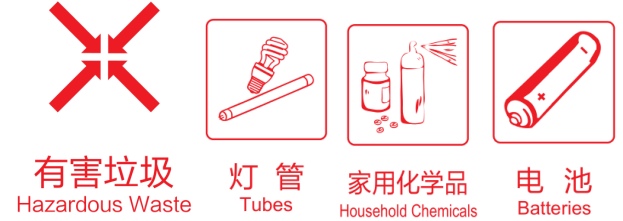 可回收物（即再生资源）：生活垃圾中未经污染、适宜回收循环利用的废物，主要包括废纸张、废塑料、废玻璃、废金属、废纺织物五类。它的细分品种可多达近百种，是现阶段生活垃圾分类的主要工作和影响垃圾减量的重要因素。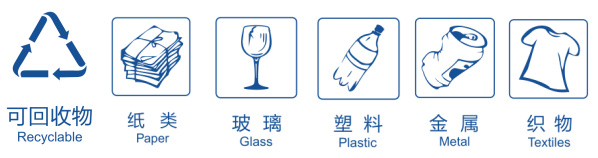 可回收物投放需参考以下几个原则：    1.将回收价值高的可回收物率先分类投放，如报纸杂志、纸板箱、包装盒、PET塑料瓶、易拉罐等，确保这一类可回收物不被混合垃圾污染。2.不要将已被污染、潮湿、污渍无法清除的物品投入可回收物收集容器，如被油渍污染的餐盒、食品包装盒等，瓶罐投放前倒空瓶内液体并简单清洗，有瓶盖的不需将瓶盖与瓶体分开投放，确保可回收物收集容器中的其他废品不被污染，尊重和维护他人分类的成果。3.不确定是否可以回收的废纸废塑料在未污染的情况下请先投放至可回收物收集容器（废纸废塑料的材质各不相同，有一部分因材料回收价值低或成分复杂，缺乏有效的回收途径，现阶段不宜回收，这也是提倡减量节约、物尽其用的原因之一）。厨余垃圾：主要包括相关食堂、宾馆、饭店等产生的餐厨垃圾；农贸市场、商超、果蔬批发市场等产生的尾菜等易腐烂有机垃圾；居民家庭产生的废弃蔬菜瓜果、废弃肉类鱼虾、剩菜剩饭等厨余垃圾；居民家庭盆栽、插花、茶叶渣等。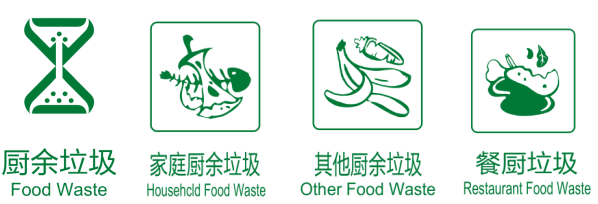    其他垃圾：除可回收物、有害垃圾、餐厨垃圾以外的其他生活垃圾。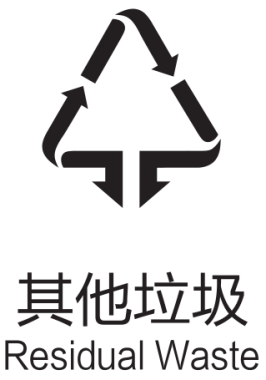 垃圾四分类小口决厨余垃圾投放小口决在家沥干水、定时送下楼、破袋定点投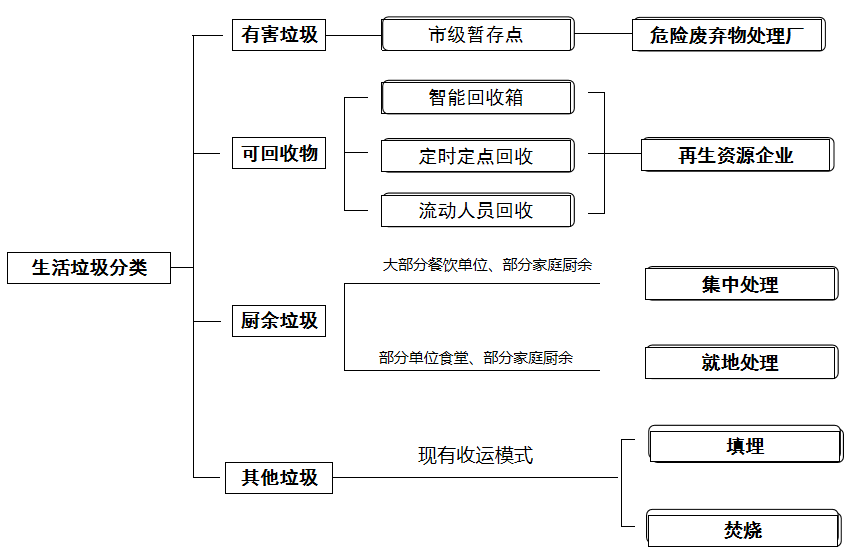 附件5垃圾分类督导情况反馈表（此页无正文）济南市生活垃圾分类工作领导小组办公室      2020年7月16日印发序号督导行业督导单位1党政机关（市级及市级以下）市机关事务服务中心市委组织部2物业小区市住房城乡建设局市妇联3中小学、幼儿园市教育局团市委4医疗机构市卫生健康委5星级宾馆酒店、公园、景区市文化和旅游局市委宣传部6农贸市场、商超、餐饮行业市商务局市发展改革委7市属国有企业市国资委市财政局8机场、车站市交通运输局9开放小区及其他公共区域市城管局序号包区县领导联系人包挂区县1党组副书记、副局长 韩  军机关党委 专职副书记 韩元喜（13708930056）历城区2党组成员、副局长 黄爱民设施建设管理处 处长 郝宝永（13606406765）市中区3党组成员、副局长 宋道勇建筑垃圾处置监督管理处 处长 解庆法（13869182669）长清区4党组成员、副局长 秦国芬生活废弃物管理处 处长 高秋霞（18866819521）历下区5党组成员、副局长 苏伯林副局级领导干部 方  洁市容管理处 一级调研员 赵忠海（13705316816）槐荫区平阴县6党组成员、市城管执法支队党委书记、支队长 张德山广告与城市照明管理处 负责人 黄肃凡（13969171181）商河县7党组成员、副局长 曹  明市数字化城市服务中心党总支书记、主任 阴洁伟财务审计处 处长 丁英雪（13505314336）章丘区高新区8党组成员、副局长 许  强环境卫生管理处 负责人 周胜军（13605318597）钢城区9党组成员、副局长 王海泉副局级领导干部 王  伟执法指导处 处长 史仍山（18765315178）天桥区济阳区新旧动能转换先行区10党组成员、副局长 刘  真党组成员、正处级领导干部 尹逊乾市城市管理行政执法支队六大队  郑新颖（13583181177）莱芜区莱芜高新区11党组成员、正处级领导干部 张明欣执法监督处 处长 李继瑞（13256107777）南部山区项目测评标准分值设施配置1.本着便利投放、便于实现垃圾分类实效原则，考虑垃圾产量及产生频率，合理配置四类垃圾投放容器。设置容器类别可根据不同功能分区需求，进行组合。例如：食堂可设置厨余垃圾和其他垃圾收集容器，如有需要还应设置可回收物收集容器。公共区域可设置可回收物和其他垃圾收集容器等。其中可回收物桶可根据场所细化为“塑料瓶收集桶”、“金属收集桶”“废纸收集桶”等。2.设置位置应固定，标识、指引位置正确，图文清晰，不影响消防通道和人员通行，并在主要进出口或适当位置设置垃圾分类告知牌。3.设置一处集中收集点，内含4分类桶（厨余垃圾、其他垃圾、可回收物、有害垃圾），分类桶的数量根据需要设置；其中，可回收物可单独设置存放区域。集中收集点要有规范的垃圾分类投放指引。4.单位内部办公区域至少设置一处有害垃圾投放容器，满足单位人员投放需求；或者建立专门有害垃圾内部回收体系，由专人收集后投放至集中收集点有害垃圾收集容器。8设施配置厨余垃圾就地处理设备：被纳入厨余垃圾就地处理点位的，按照要求安装厨余垃圾就地处理设备。（未纳入的此项直接得分）2分类成效垃圾投放设施整洁无破损，桶体有明显、规范的垃圾分类标识。2分类成效垃圾收集点周边整洁有序，垃圾桶无满溢，无乱扔乱倒各类垃圾，无明显异味；餐饮区地面保持清洁。2分类成效分类垃圾桶内各类垃圾投放正确。4分类成效机构人员垃圾分类知晓率100%，参与率100%。2宣传教育开展宣传活动：通过张贴垃圾分类宣传标语、发放宣传手册、倡议书、电子屏播放垃圾分类视频及宣传口号、举办宣传活动等方式开展垃圾分类知识宣传。5宣传教育开展志愿活动：组建垃圾分类志愿者队伍；每年度组织志愿者至少开展3次活动。5宣传教育组织教育培训：每年度至少组织1次面向全体干部职工的教育培训。每年度至少组织2次面向物业人员的教育培训。5宣传教育总结经验做法：培养、选树垃圾分类工作的先进集体或个人，总结经验做法并进行推广。5收运处置安装有厨余垃圾就地处理设施的，按照规范运行设备。5收运处置各类垃圾均有依法签订的分类收运协议，做到各类垃圾分类收运处置。与再生资源回收单位做好交接、登记和统计工作。收运人员着装规范、收运车辆标识清晰、密闭。20收运处置制定绿色办公、绿色采购等垃圾减量化措施，并组织落实到位。5台账管理1.工作制度。包括垃圾分类实施方案、工作程序、人员职责、考核标准、工作奖惩制度、工作计划、工作总结等。2.宣传资料。包括开展的宣传活动记录（照片、视频、活动记录表等），知晓率、参与率调查等。3.基本信息。单位基本信息，包括楼房栋数、办公人数、功能分区；投放容器规格、数量等。4.统计报表。包括每日厨余垃圾量、其他垃圾量、有害垃圾量、可回收物量以及各类垃圾对应的收运单位、收运频次、收运时间以及处理去向等记录。对于厨余垃圾、其他垃圾可以桶为单位进行重量记录。30项目测评标准分值设施配置1.本着便利投放、便于实现垃圾分类实效原则，考虑垃圾产量及产生频率，合理配置四类垃圾投放容器。设置容器类别可根据不同功能分区需求，进行组合。例如：食堂可设置厨余垃圾和其他垃圾收集容器，如有需要还应设置可回收物收集容器。公共区域可设置可回收物和其他垃圾收集容器等。其中可回收物桶可根据场所细化为“塑料瓶收集桶”、“金属收集桶”“废纸收集桶”等。2.设置位置应固定，标识、指引位置正确，图文清晰，不影响消防通道和人员通行，并在主要进出口或适当位置设置垃圾分类告知牌。3.设置一处集中收集点，内含4分类桶（厨余垃圾、其他垃圾、可回收物、有害垃圾），分类桶的数量根据需要设置；其中，可回收物可单独设置存放区域。集中收集点要有规范的垃圾分类投放指引。4.学校内部不同功能区至少设置一处有害垃圾投放容器，满足师生投放需求；或者建立专门有害垃圾内部回收体系，由专人收集后投放至集中收集点有害垃圾收集容器。20设施配置厨余垃圾就地处理设备：被纳入厨余垃圾就地处理点位的，按照要求安装厨余垃圾就地处理设备。（未纳入的此项直接得分）5分类成效垃圾投放设施整洁无破损，桶体有明显、规范的垃圾分类标识。5分类成效垃圾收集点周边整洁有序，垃圾桶无满溢，无乱扔乱倒各类垃圾，无明显异味；餐饮区地面保持清洁。5分类成效分类垃圾桶内各类垃圾投放正确。10宣传教育教育实践活动：加强教学研究，纳入教学计划。结合世界气象日、地球日、水日、环境日等时机，组织演讲、征文、创意大赛等形式多样的主题实践活动；通过发放“致家长一封信”、开展学校、家庭、社区互动实践活动等形式，鼓励学生推动家庭、社区垃圾分类；组织垃圾分类志愿者活动。15宣传教育校内宣传活动：校内设有专门的垃圾分类宣传专栏；利用学校广播、校园网、食堂电视、公示栏等加强垃圾分类宣传；校舍、生活区有关于垃圾分类的宣传；每学期至少举办一次有关垃圾分类的主题活动。10收运处置安装有就地处理设施的，按照规范运行设备。5收运处置各类垃圾均有依法签订的分类收运协议，做到各类垃圾分类收运处置。与再生资源回收单位做好交接、登记和统计工作。收运人员着装规范、收运车辆标识清晰、密闭。5收运处置学校实验室产生的危险废物以及校内产生的医疗垃圾、建筑垃圾等其他垃圾分类处理工作，参照行业规定执行，禁止混入生活垃圾。5台账管理1.工作制度。包括垃圾分类实施方案、工作程序、人员职责、考核标准、工作奖惩制度、教学计划、工作总结等。2.宣传资料。包括开展的宣传活动记录（照片、视频、活动记录表等），知晓率、参与率调查等。3.基本信息。学校基本信息，包括楼房栋数、师生数、功能分区；投放容器规格、数量等。4.统计报表。包括每日厨余垃圾量、其他垃圾量、有害垃圾量、可回收物量以及各类垃圾对应的收运单位、收运频次、收运时间以及处理去向等记录。对于厨余垃圾、其他垃圾可以桶为单位进行重量记录。15项目测评标准分值设施配置1.本着便利投放、便于实现垃圾分类实效原则，考虑垃圾产量及产生频率，合理配置四类垃圾投放容器。设置容器类别可根据不同功能分区需求，进行组合。例如：食堂可设置厨余垃圾和其他垃圾收集容器，如有需要还应设置可回收物收集容器。公共区域可设置可回收物和其他垃圾收集容器等。2.设置位置应固定，标识、指引位置正确，图文清晰，不影响消防通道和人员通行，并在主要进出口或适当位置设置垃圾分类告知牌。3.独立于医疗垃圾收集点设置一处集中收集点，内含4分类桶（厨余垃圾、其他垃圾、可回收物、有害垃圾），分类桶的数量根据需要设置；其中，可回收物可单独设置存放区域。集中收集点要有规范的垃圾分类投放指引。4.医院内部行政区域、办公区域至少设置一处有害垃圾投放容器，满足办公人员投放需求；或者建立专门有害垃圾内部回收体系，由专人收集后投放至集中收集点有害垃圾收集容器。20分类成效垃圾投放设施整洁无破损，桶体有明显、规范的垃圾分类标识。5分类成效垃圾收集点周边整洁有序，垃圾桶无满溢，无乱扔乱倒各类垃圾，无明显异味；餐饮区地面保持清洁。5分类成效分类垃圾桶内各类垃圾投放正确；严禁医疗垃圾混入生活垃圾。20宣传教育在公共区域设有专门的垃圾分类宣传专栏；单位内部有垃圾分类宣传告知内容；单位垃圾分类知晓率、参与率100%；保洁人员和物业人员清楚分类物流对接方式及流程。10收运处置各类垃圾均有依法签订的分类收运协议，做到各类垃圾分类收运处置。其中，医疗机构应当统一处置本单位产生的可回收物，与再生资源回收单位做好交接、登记和统计工作，实现可回收物的可追溯。15收运处置医疗机构应当按照《医疗废物管理条例》等相关规定严格医疗废物（含感染性医疗废物、药物性医疗废物等）的源头分类管理，严禁将医疗废物混入生活垃圾。5台账管理1.工作制度。包括垃圾分类实施方案、工作程序、人员职责、考核标准、工作奖惩制度、教学计划、工作总结等。2.宣传资料。包括开展的宣传活动记录（照片、视频、活动记录表等），知晓率、参与率调查等。3.基本信息。包括楼房栋数、功能分区；投放容器规格、数量等。4.统计报表。包括每日厨余垃圾量、其他垃圾量、有害垃圾量、可回收物量、医疗废物以及各类垃圾对应的收运单位、收运频次、收运时间以及处理去向、收运协议等记录。对于厨余垃圾、其他垃圾可以桶为单位进行重量记录。20项目物业管理小区测评标准分值设施配置1.本着便利市民投放、便于实现垃圾分类实效原则，考虑垃圾产量及产生频率，合理配置投放容器。2.小区应当设置有有害垃圾、厨余垃圾、其他垃圾、可回收物四类收集容器，若小区有可回收物服务企业网点的，可代替可回收物收集容器；有害垃圾收集容器可放置于门卫，由保安看管，且有害垃圾投放种类标识醒目，台账清晰。开放式小区的有害垃圾收集容器可由社区居委会结合实际情况与超市、药店等联合设置。3.容器标识应当符合济南垃圾分类标识系统规定。4.物业服务企业和社区居委会应做好居民装修垃圾、大件垃圾投放信息登记管理与责任告知。20分类成效垃圾投放设施整洁无破损，桶体有明显、规范的垃圾分类标识。5分类成效垃圾收集点周边整洁有序，垃圾桶无满溢，无乱扔乱倒各类垃圾，无明显异味。5分类成效分类垃圾桶内各类垃圾投放正确。10宣传指引物业服务企业（业主委员会）应当加强对物业人员的培训，定期召开垃圾分类工作相关会议。15宣传指引小区应当在显目位置张贴垃圾分类宣传指引，入户开展宣传活动，定期开展垃圾分类收集宣传活动。15收运处置1.各类垃圾均有依法签订的分类收运协议，做到各类垃圾分类收运处置。2.可回收物可采取上门、APP预约、定时定点等多种方式进行回收，回收种类、回收形式、回收时间要进行公示，且回收种类、数量、去向等台账齐全。无着装不规范、车辆标识不符合要求的可回收物回收人员进入小区收集可回收物现象。10台账管理1.工作制度。包括垃圾分类实施方案、工作程序、人员职责、考核标准、工作奖惩制度、工作计划、会议记录、工作总结等。2.宣传资料。包括开展的宣传活动记录（照片、视频、活动记录表等），居民知晓率、参与率调查等。3.基本信息。物业管理区域基本信息，包括楼房栋数、住房数、人口数；投放容器规格、数量等。4.统计报表。包括每日厨余垃圾量、其他垃圾量、有害垃圾量、可回收物量以及各类垃圾对应的收运单位、收运频次、收运时间以及处理去向等记录。对于厨余垃圾、其他垃圾可以桶为单位进行重量记录。20项目测评标准分值设施配置1.本着便利投放、便于实现垃圾分类实效原则，考虑垃圾产量及产生频率，合理配置四类垃圾投放容器。设置容器类别可根据不同功能分区需求，进行组合。例如：客房可设置可回收物和其他垃圾收集容器，如有需要还应设置厨余垃圾收集容器。公共区域可设置可回收物和其他垃圾收集容器等。2.设置位置应固定，标识、指引位置正确，图文清晰，不影响消防通道和人员通行，并在主要进出口或适当位置设置垃圾分类告知牌。3.设置一处集中收集点，内含4分类桶（厨余垃圾、其他垃圾、可回收物、有害垃圾），分类桶的数量根据需要设置；其中，可回收物可单独设置存放区域。集中收集点要有规范的垃圾分类投放指引。4.行政区域、办公区域至少设置一处有害垃圾投放容器，满足办公人员投放需求；或者建立专门有害垃圾内部回收体系，由专人收集后投放至集中收集点有害垃圾收集容器。20设施配置厨余垃圾就地处理设备：被纳入厨余垃圾就地处理点位的，按照要求安装厨余垃圾就地处理设备。（未纳入的此项直接得分）5分类成效垃圾投放设施整洁无破损，桶体有明显、规范的垃圾分类标识。5分类成效垃圾收集点周边整洁有序，垃圾桶无满溢，无乱扔乱倒各类垃圾，无明显异味；餐饮区地面保持清洁。5分类成效分类垃圾桶内各类垃圾投放正确。10收运处置安装有就地处理设施的，按照规范运行设备。10收运处置各类垃圾均有依法签订的分类收运协议，做到各类垃圾分类收运处置。可回收物，与再生资源回收单位做好交接、登记和统计工作。10宣传动员向顾客发放《顾客垃圾分类指引》，引导顾客自主进行垃圾分类；通过在客房摆放环保提示卡等形式，宣传节能减排、垃圾分类工作。5宣传动员不主动提供一次性用品。5台账管理1.工作制度。包括垃圾分类实施方案、工作程序、人员职责、考核标准、工作奖惩制度、工作总结等。2.宣传资料。包括开展的宣传活动记录（照片、视频、活动记录表等），知晓率、参与率调查等。3.基本信息。包括楼房栋数、客房数、功能分区；投放容器规格、数量等。4.统计报表。包括每日厨余垃圾量、其他垃圾量、有害垃圾量、可回收物量以及各类垃圾对应的收运单位、收运频次、收运时间以及处理去向、收运协议等记录。对于厨余垃圾、其他垃圾可以桶为单位进行重量记录。5.厨余垃圾就地处理设备运行台账记录。25项目测评标准分值设施配置本着便利投放、便于实现垃圾分类实效原则，考虑垃圾产量及产生频率，合理配置四类垃圾投放容器。设置容器类别可根据不同功能分区需求，进行组合。例如：就餐区域可设置厨余垃圾和其他垃圾收集容器，如有需要还应设置可回收物收集容器。设置位置应固定，标识、指引位置正确，图文清晰，不影响消防通道和人员通行，并在主要进出口或适当位置设置垃圾分类告知牌。3.设置一处集中收集点，内含4分类桶（厨余垃圾、其他垃圾、可回收物、有害垃圾），分类桶的数量根据需要设置；其中，可回收物可单独设置存放区域。集中收集点要有规范的垃圾分类投放指引。10设施配置厨余垃圾就地处理设备：被纳入厨余垃圾就地处理点位的，按照要求安装厨余垃圾就地处理设备。（未纳入的此项直接得分）5分类成效垃圾投放设施整洁无破损，桶体有明显、规范的垃圾分类标识。5分类成效垃圾收集点周边整洁有序，垃圾桶无满溢，无乱扔乱倒各类垃圾，无明显异味；餐饮区地面保持清洁。5分类成效分类垃圾桶内各类垃圾投放正确。尤其是厨余垃圾桶不得混入其他类垃圾。10收运处置安装有就地处理设施的，按照规范运行设备。10收运处置各类垃圾均有依法签订的分类收运协议，做到各类垃圾分类收运处置。可回收物，与再生资源回收单位做好交接、登记和统计工作。10宣传动员在显目位置摆放倡导节约用餐、垃圾分类有关提示牌。5宣传动员不主动提供一次性餐具用品。5台账管理1.基本信息。包括投放容器规格、数量等。2.统计报表。包括每日厨余垃圾量、其他垃圾量、有害垃圾量、可回收物量以及各类垃圾对应的收运单位、收运频次、收运时间以及处理去向、收运协议等记录。对于厨余垃圾、其他垃圾可以桶为单位进行重量记录。3.厨余垃圾就地处理设备运行台账记录。20项目测评标准分值设施配置本着便利投放、便于实现垃圾分类实效原则，考虑垃圾产量及产生频率，合理配置四类垃圾投放容器。设置容器类别可根据不同功能分区需求，进行组合。例如：果蔬区、生鲜区配备专用厨余垃圾桶和其他垃圾桶。设置位置应固定，标识、指引位置正确，图文清晰，不影响消防通道和人员通行，并在主要进出口或适当位置设置垃圾分类告知牌。3.设置一处集中收集点，内含4分类桶（厨余垃圾、其他垃圾、可回收物、有害垃圾），分类桶的数量根据需要设置；其中，可回收物可单独设置存放区域。集中收集点要有规范的垃圾分类投放指引。10设施配置厨余垃圾就地处理设备：被纳入厨余垃圾就地处理点位的，按照要求安装厨余垃圾就地处理设备。（未纳入的此项直接得分）5分类成效垃圾投放设施整洁无破损，桶体有明显、规范的垃圾分类标识。5分类成效垃圾收集点周边整洁有序，垃圾桶无满溢，无乱扔乱倒各类垃圾，无明显异味；餐饮区地面保持清洁。5分类成效分类垃圾桶内各类垃圾投放正确。10收运处置农贸市场、商超物业部门须加强厨余垃圾内部驳运，建立内部收运记录。安装有就地处理设施的，按照规范运行设备。与再生资源回收单位做好可回收物的交接、登记和统计工作。20收运处置各类垃圾均有依法签订的分类收运协议，做到各类垃圾分类收运处置。10台账管理1.工作制度。包括垃圾分类实施方案、工作程序、人员职责、考核标准、工作奖惩制度、工作总结等。2.宣传资料。包括开展的宣传活动记录（照片、视频、活动记录表等），知晓率、参与率调查等。3.基本信息。包括市场商户数量、类别、投放容器规格、数量等。4.统计报表。包括每日厨余垃圾量、其他垃圾量、有害垃圾量、可回收物量以及各类垃圾对应的收运单位、收运频次、收运时间以及处理去向、收运协议等记录。对于厨余垃圾、其他垃圾可以桶为单位进行重量记录。15项目测评标准分值设施配置1.本着便利投放、便于实现垃圾分类实效原则，考虑垃圾产量及产生频率，合理配置四类垃圾投放容器。设置容器类别可根据不同功能分区需求，进行组合。例如：公共区域可设置可回收物、其他垃圾两类垃圾桶，方便游客投放；餐饮门店须配备厨余垃圾、可回收物、其他垃圾投放桶。其中可回收物可根据需要需要细化为“塑料瓶收集桶”、“金属收集桶”“废纸收集桶”等。2.设置位置应固定，标识、指引位置正确，图文清晰，不影响消防通道和人员通行，并在主要进出口或适当位置设置垃圾分类告知牌。3.设置一处集中收集点，内含4分类桶（厨余垃圾、其他垃圾、可回收物、有害垃圾），分类桶的数量根据需要设置；其中，可回收物可单独设置存放区域。集中收集点要有规范的垃圾分类投放指引。20分类成效垃圾投放设施整洁无破损，桶体有明显、规范的垃圾分类标识。5分类成效垃圾收集点周边整洁有序，垃圾桶无满溢，无乱扔乱倒各类垃圾，无明显异味；餐饮区地面保持清洁。5分类成效分类垃圾桶内各类垃圾投放正确。10收运处置各类垃圾均有依法签订的分类收运协议，做到各类垃圾分类收运处置。与再生资源企业就可回收做好对接、登记、数据统计。10收运处置园林绿化垃圾就地资源化处理或有规范处理方式。10收运处置园林绿化垃圾未混入生活垃圾收集桶。5宣传动员加大对景区管理人员和讲解人员的培训，讲解人员要在讲解过程中对垃圾分类知识进行宣传。10宣传动员在景区显著位置因地制宜设置垃圾分类有关的宣传指引。 5台账管理1.工作制度。包括垃圾分类实施方案、工作程序、人员职责、考核标准、工作奖惩制度、工作总结等。2.宣传资料。包括开展的宣传活动记录（照片、视频、活动记录表等），知晓率、参与率调查等。3.基本信息。包括楼房栋数、功能分区；投放容器规格、数量等。4.统计报表。包括每日厨余垃圾量、其他垃圾量、有害垃圾量、可回收物量以及各类垃圾对应的收运单位、收运频次、收运时间以及处理去向、收运协议等记录。对于厨余垃圾、其他垃圾可以桶为单位进行重量记录。5.园林绿化垃圾资源化处理台账记录。20品类实物注意事项电池类1.纽扣电池；2.充电电池（如手机电池）；3.铅酸蓄电池；4.废电路板。普通干电池（如1号、5号、7号电池）因生产已达到国家低汞或无汞技术要求，现作为其他垃圾投放灯管类1.废荧光灯管、废节能灯；2.废水银温度计、废水银血压计；3.荧光棒等。药品类过期药品及其包装物家用化妆品类1.废油漆、杀虫剂、消毒剂等残余液体和容器；2.废指甲油等化妆品。其他类废胶片、废像纸品类实物注意事项纸类1.平面纸张：报纸、复印纸、宣传单、包装纸、信封、硬纸板等；2.纸盒（箱）：纸板箱、包装盒（如点心盒、纸巾盒）等。以下纸类不可回收：1.成分复杂的纸张：照片、明信片、复写纸、收据单、便签纸、铝箔纸（如口香糖包装纸）、玻璃纸（如糖果纸、部分包装纸）等。2.经防水处理的纸张：如纸杯、饮料杯（如奶茶杯、咖啡杯）、方便面杯等。塑料类1.瓶类：PET塑料瓶（矿泉水瓶、饮料瓶）、硬质塑料瓶；2.包装类：塑料袋、包装袋（如零食包装袋、快递包装袋）、塑料泡沫、气泡缓冲材料、水果网套等；以下塑料类不可回收：被污染的塑料袋、保鲜膜、一次性塑料餐具等金属类金属罐（如易拉罐）、金属盒、其他金属制品玻璃类玻璃瓶：如酒瓶、水杯等；白炽灯泡、碎玻璃等其他玻璃制品；纺织品类废旧衣物：污染了的废旧衣物不可回收品类实物备注餐厨垃圾类相关企业和公共机构在食品加工、饮食服务、单位供餐等活动中，产生的食物残渣、食品加工废料和废弃食用油脂等。家庭厨余类1.居民家庭日常生活过程中产生的菜帮、菜叶、瓜果皮壳、剩菜剩饭、废弃食物等易腐性垃圾。2.居民家庭盆栽、插花、茶叶渣等。其他厨余类农贸市场、农产品批发市场产生的蔬菜瓜果垃圾、腐肉、肉碎骨、水产品、畜禽内脏等。督导组区县名称督导时间督导地点存在的问题存在的问题好的经验做法其他督导组区县名称督导时间督导地点整改前整改后好的经验做法其他